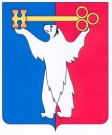 АДМИНИСТРАЦИЯ ГОРОДА НОРИЛЬСКАКРАСНОЯРСКОГО КРАЯРАСПОРЯЖЕНИЕ26.03.2019	                                          г. Норильск		                                   № 1650О внесении изменения в распоряжение Администрации города Норильска от 16.06.2010 № 2097 В целях реализации и осуществления Администрацией города Норильска отдельных государственных полномочий, приведения отдельных правовых актов Администрации города Норильска в соответствие с требованиями действующего законодательства,Внести в Положение о комиссии по оказанию социальной помощи, утвержденное распоряжением Администрации города Норильска от 16.06.2010 
№ 2097 «Об организации работы по оказанию социальной помощи» 
(далее – Положение), следующее изменение:1.1. В абзаце третьем пункта 2.1.3 Положения слова «пенсионного возраста (женщины 55 лет, мужчины 60 лет)» заменить словами «возраста 55 и 50 лет (мужчины и женщины соответственно)».2. Опубликовать настоящее распоряжение в газете «Заполярная правда» и разместить его на официальном сайте муниципального образования город Норильск.3. Настоящее распоряжение вступает в силу после опубликования в газете «Заполярная правда» и распространяет свое действие на правоотношения, возникшие с 01.01.2019.Глава города Норильска                           				           Р.В. Ахметчин